令和４年７月２０日ＰＴＡ会員各位石垣市立八島小学校校　長 　仲地 秀将（公印省略）八島小学校ＰＴＡ　　　会　長 　坂中 健作　（公印省略）ＰＴＡ保健体育委員会　　　　　　　　　　　　　　　　　　　　　　　　　　　　　　　     委員長　 前元 宏貴     ご家庭ごとに取り組める「がんじゅうアップチャレンジ!!330」について盛夏の候、保護者の皆様におかれましてはますますご健勝のこととお喜び申し上げます。平素より本校のＰＴＡ活動及び教育活動にご理解とご協力を賜り誠にありがとうございます。さて、いよいよ明日から夏休みとなります。裏面にてお知らせ致しましたように、夏休みの朝のラジオ体操等の中止の判断に至りましたが、それらに替わる取組として、沖縄県教育委員会推奨のご家庭ごとに取り組みが可能な「がんじゅうアップチャレンジ」別紙資料をご紹介致します。健康及び生活リズムの形成定着、さらには脳の活性化等においても有効だそうです。　今般のコロナ禍、中長期に渡る感染症対策と向き合う中で、運動不足から身体的及び精神的な健康を脅かす健康２次被害も懸念されます。健康かつより有意義な時間作りを始めてみてはいかがでしょうか。つきましては、その取組のきっかけになればと思い記録用紙を添付致します。ご活用いただけると幸いに存じます。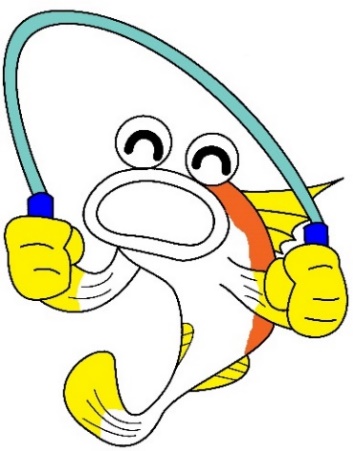 両面印刷